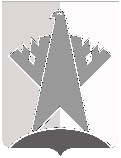 ДУМА СУРГУТСКОГО РАЙОНАХанты-Мансийского автономного округа - ЮгрыРЕШЕНИЕ«30» июня 2022 года                                                                                                          № 310-нпа    г. СургутВ соответствии с Федеральным законом от 02 марта 2007 года № 25-ФЗ «О муниципальной службе в Российской Федерации», Законом Ханты-Мансийского автономного округа – Югры от 20 июля 2007 года № 113-оз «Об отдельных вопросах муниципальной службы в Ханты-Мансийском автономном округе – Югре», подпунктом 60 пункта 2 статьи 22 Устава Сургутского районаДума Сургутского района решила:Внести в решение Думы Сургутского района от 27 апреля 2010 года 
№ 594 «Об утверждении Порядка назначения, перерасчёта и выплаты пенсии за выслугу лет лицам, замещавшим должности муниципальной службы в органах местного самоуправления муниципального образования Сургутский район» следующие изменения:в наименовании решения слова «муниципального образования Сургутский район» заменить словами «Сургутского района»;в пункте 1 решения слова «муниципального образования Сургутский район» заменить словами «Сургутского района»;в наименовании приложения к решению слова «муниципального образования Сургутский район» заменить словами «Сургутского района»;в пункте 1 раздела 1 приложения к решению слова «муниципального образования Сургутский район» заменить словами «Сургутского района»;раздел 4 приложения к решению дополнить пунктом 10 следующего содержания:«10. Муниципальный правовой акт о назначении пенсии за выслугу лет лицу, замещающему должность муниципальной службы, подлежит отмене в случае принятия лицом, замещавшим муниципальную должность на постоянной основе, решения в соответствии с пунктом 8 раздела 1 решения Думы Сургутского района от 06 апреля 2017 года № 120-нпа «Об утверждении Порядка назначения, перерасчёта и выплаты пенсии за выслугу лет лицам, замещавшим муниципальные должности на постоянной основе».»;в подпункте 2 пункта 3 раздела 7 приложения к решению слова «муниципального образования Сургутский район» заменить словами «Сургутского района»;7) в приложении 2 к Порядку слова «муниципального образования Сургутский район» заменить словами «Сургутского района».2. Решение вступает в силу после его официального опубликования (обнародования).О внесении изменений в решение Думы Сургутского района от 27 апреля 2010 года № 594 «Об утверждении Порядка назначения, перерасчёта и выплаты пенсии за 
выслугу лет лицам, замещавшим должности муниципальной службы в органах местного самоуправления муниципального образования Сургутский район»Председатель Думы Сургутского районаВ.А. Полторацкий«30» июня 2022 годаИсполняющий полномочия главы Сургутского районаМ.Э. Нигматуллин «30» июня 2022 года